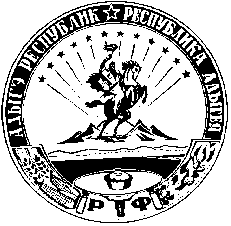 ТЕРРИТОРИАЛЬНАЯ ИЗБИРАТЕЛЬНАЯ КОМИССИЯГОРОДА АДЫГЕЙСКАПОСТАНОВЛЕНИЕ28 августа 2023 года                                 № 61/245-8г. АдыгейскОб утвержденииПоложения о молодежной избирательной комиссии города АдыгейскаВ соответствии с подпунктом «в» пункта 9 статьи 26 Федерального закона от 12 июня 2002 года № 67-ФЗ «Об основных гарантиях избирательных прав и права на участие в референдуме граждан Российской Федерации», постановлением Центральной избирательной комиссии Российской Федерации от 12 марта 2014 года № 221/1429-6 «О Молодежной электоральной концепции», пунктом 3 части 3 статьи 6 Закона Республики Адыгея от 12 августа 2022 года № 88 «О территориальной избирательной комиссии города, района Республики Адыгея», Постановлением Центральной избирательной комиссии Республики Адыгея от 15 июня 2023 года №20/72-8 «Об утверждении Типового положения о молодежной избирательной комиссии города, района Республики Адыгея», в целях совершенствования системной работы над повышением правовой культуры молодых избирателей, участников референдума, формирования кадрового резерва избирательных комиссий, действующих на территории муниципального образования «Город Адыгейск», территориальная избирательная комиссия города Адыгейска    п о с т а н о в л я е т:1. Утвердить Положение о молодежной избирательной комиссии города Адыгейска согласно приложению.2. Направить настоящее постановление в Центральную избирательную комиссию Республики Адыгея.3. Опубликовать настоящее постановление в газете «Единство» и разместить на странице территориальной избирательной комиссии города Адыгейска сайта администрации муниципального образования «Город Адыгейск».4. Контроль за исполнением настоящего постановления возложить на секретаря территориальной избирательной комиссии города Адыгейска Хадыпаш М.А.Положениео молодежной избирательной комиссии города АдыгейскаОбщие положения1.1. Молодежная избирательная комиссия города Адыгейска (далее – молодежная избирательная комиссия) является постоянно действующим совещательным и консультативным органом при территориальной избирательной комиссии города Адыгейска.1.2. Молодежная избирательная комиссия осуществляет свою деятельность на общественных началах в соответствии с настоящим Положением.1.3. Молодежная избирательная комиссия не является юридическим лицом.1.4. Молодежная избирательная комиссия создается с целью содействия территориальной избирательной комиссии города Адыгейска в деятельности по повышению правовой культуры молодых и будущих избирателей, формированию их активной гражданской позиции, осознанного интереса молодых избирателей к вопросам государственного управления и местного самоуправления посредством выборов, референдумов, организации выборов в студенческие и ученические советы образовательных организаций, реализующих программы среднего профессионального образования, а также образовательные программы основного общего и среднего общего образования, оказания содействия территориальной избирательной комиссии города Адыгейска в подготовке кадрового резерва.2. Состав и порядок формирования молодежной избирательной комиссии2.1. Молодежная избирательная комиссия формируется в составе семи членов комиссии. Срок полномочий молодежной избирательной комиссии составляет 2 года со дня проведения первого заседания.2.2. В состав молодежной избирательной комиссии могут быть включены граждане Российской Федерации в возрасте от 16 до 35 лет включительно, постоянно или преимущественно проживающие на территории муниципального образования «Города Адыгейск».2.3. Правом выдвижения кандидатур в состав молодежной избирательной комиссии обладают политические партии, иные общественные объединения, представительные органы муниципальных образований, выборные органы ученического и молодежного самоуправления, учебные заведения, осуществляющие свою деятельность на территории муниципального образования «Города Адыгейск», собрания молодых (в возрасте от шестнадцати до тридцати пяти лет включительно) граждан по месту жительства, учебы, работы, Центральная избирательная комиссия Республики Адыгея, территориальная избирательная комиссия города Адыгейска.Предложение по выдвижению кандидатуры в состав молодежной избирательной комиссии вносятся в территориальную избирательную комиссию города Адыгейска и оформляется рекомендацией, решением собраний (конференций) уполномоченных органов соответствующего субъекта выдвижения. Предложение собрания молодых граждан по месту жительства, учебы, работы должны быть представлены в виде выписки из протокола соответствующего собрания (приложение № 1).2.4. В молодежную избирательную комиссию может быть назначено не более одного представителя от каждого субъекта выдвижения кандидатур.2.5. Сбор предложений от субъектов выдвижения по формированию молодежной избирательной комиссии начинается с момента опубликования информационного сообщения на странице территориальной избирательной комиссии города Адыгейска на официальном сайте Центральной избирательной комиссии Республики Адыгея в информационно-телекоммуникационной сети «Интернет». Срок приема предложений территориальной избирательной комиссией города Адыгейска составляет тридцать дней со дня опубликования сообщения.После окончания указанного срока территориальная избирательная комиссия города Адыгейска проводит конкурсный отбор среди кандидатов, выдвинутых (рекомендованных) в состав молодежной избирательной комиссии.Формирование молодежной избирательной комиссии осуществляется территориальной избирательной комиссией города Адыгейска по результатам конкурсного отбора среди кандидатур, предложенных субъектами выдвижения.2.6. Территориальная избирательная комиссия города Адыгейска при назначении в состав молодежной избирательной комиссии, вместе с рекомендацией, решением соответствующего органа субъекта выдвижения кандидатуры обязана получить письменное согласие гражданина на назначение его в состав молодежной избирательной комиссии (приложение № 2), а также согласие на обработку персональных данных (приложение № 3), копию паспорта гражданина Российской Федерации, две фотографии 3х4.2.7. Утверждение состава молодежной избирательной комиссии осуществляется постановлением территориальной избирательной комиссии города Адыгейска.2.8. Председатель молодежной избирательной комиссии назначается территориальной избирательной комиссией города Адыгейска из числа членов молодежной избирательной комиссии.2.9. Территориальная избирательная комиссия города Адыгейска формирует кадровый резерв для назначения членами молодежной избирательной комиссии из кандидатур, предложенных и не назначенных в состав молодежной избирательной комиссии.3. Компетенция Молодежной избирательной комиссии3.1. Молодежная избирательная комиссия:- организовывает взаимодействие молодежи и молодежных общественных объединений с территориальной избирательной комиссией города Адыгейска по вопросам повышения правовой культуры молодежи;- осуществляет регулярный мониторинг и анализ электоральной активности молодежи (участие молодежи в выборах в качестве кандидатов, участие молодежи города Адыгейска в работе избирательных комиссий всех уровней в качестве наблюдателей, членов комиссий);- вырабатывает рекомендации, готовит предложения и непосредственно участвует в реализации мероприятий по повышению правовой культуры молодых и будущих избирателей по поручению территориальной избирательной комиссии города Адыгейска;- оказывает содействие территориальной избирательной комиссии города Адыгейска в вопросах планирования и реализации мероприятий, связанных с подготовкой кадрового резерва организаторов выборов;- участвует в реализации мероприятий, связанных с подготовкой и проведением выборов и референдумов на территории муниципального образования «Город Адыгейск»;- организует и (или) участвует в конференциях, «круглых столах» и других мероприятиях, проводимых по вопросам избирательной активности молодежи;- участвует в реализации мероприятий, направленных на развитие молодежного самоуправления в городе Адыгейске;- вносит предложения в территориальную избирательную комиссию города Адыгейска по вопросам, входящим в ее компетенцию;- вправе принимать участие в реализации региональных и муниципальных комплексных и целевых программ, связанных с правовым просвещением населения, в том числе молодежи;- осуществляет иные полномочия по поручению территориальной избирательной комиссии города Адыгейска.4. Организация работы Молодежной избирательной комиссии4.1. Деятельность молодежной избирательной комиссии осуществляется на основе коллегиальности, свободного, открытого обсуждения и решения вопросов, входящих в ее компетенцию.4.2. Молодежная избирательная комиссия правомочна приступить к работе, если ее состав сформирован не менее чем на две трети от установленного состава.4.3. На первом заседании молодежной избирательной комиссии тайным голосованием из числа ее членов избираются заместитель председателя молодежной избирательной комиссии и секретарь молодежной избирательной комиссии.4.4. Срок полномочий молодежной избирательной комиссии исчисляется со дня ее первого заседания.4.5. Молодежная избирательная комиссия имеет право на общественных началах создавать постоянные или временные рабочие, аналитические, консультативные и иные органы.4.6. Заседания молодежной избирательной комиссии проводятся по мере необходимости, но не реже одного раза в четыре месяца.4.7. Заседания молодежной избирательной комиссии являются открытыми. В работе молодежной избирательной комиссии вправе принимать участие члены Центральной избирательной комиссии Республики Адыгея и работники ее аппарата, члены территориальной избирательной комиссии города Адыгейска, представители средств массовой информации, приглашенные лица.4.8. Заседание молодежной избирательной комиссии правомочно, если на нем присутствует более половины от общего числа членов молодежной избирательной комиссии.4.9. Решения молодежной избирательной комиссии об избрании заместителя председателя, секретаря избирательной комиссии, а также о внесении предложений по кандидатурам на указанные должности принимаются на заседании молодежной избирательной комиссии большинством голосов от установленного числа членов молодежной избирательной комиссии.Решения об освобождении от обязанностей заместителя председателя, секретаря молодежной избирательной комиссии принимаются открытым голосованием, при этом избрание новых заместителя председателя, секретаря молодежной избирательной комиссии осуществляется в порядке, предусмотренном настоящим Положением.4.10. Решения молодежной избирательной комиссии по иным вопросам принимаются большинством голосов от числа присутствующих членов молодежной избирательной комиссии.4.11. При принятии молодежной избирательной комиссии решения в случае равного числа голосов членов молодежной избирательной комиссии, поданных «за» и «против», голос председателя молодежной избирательной комиссии (председательствующего на заседании) является решающим.4.12. Решения молодежной избирательной комиссии подписываются председателем и секретарем Молодежной избирательной комиссии.4.13. Решения молодежной избирательной комиссии вступают в силу со дня их принятия, если в самом решении не указан иной срок.4.14. Члены молодежной избирательной комиссии, несогласные с решением молодежной избирательной комиссии, вправе изложить в письменной форме особое мнение, отражаемое в протоколе молодежной избирательной комиссии и прилагаемое к ее решению, в связи с которым это мнение изложено.4.15. Открывает первое заседание молодежной избирательной комиссии председатель или заместитель председателя территориальной избирательной комиссии города Адыгейска. Ведет первое заседание председатель молодежной избирательной комиссии.5. Полномочия председателя, заместителя председателя, секретаря и членов молодежной избирательной комиссии5.1. Председатель молодежной избирательной комиссии осуществляет следующие полномочия:- организует перспективное и текущее планирование деятельности комиссии, контролирует ход выполнения планов ее работы;- по поручению молодежной избирательной комиссии представляет молодежную избирательную комиссию во взаимоотношениях с органами государственной власти и органами местного самоуправления, структурными подразделениями политических партий, общественными объединениями, а также иными лицами, предприятиями, учреждениями и организациями;- созывает заседания молодежной избирательной комиссии и председательствует на них;- подписывает решения молодежной избирательной комиссии, разъяснения и иные документы молодежной избирательной комиссии, принятые в пределах ее компетенции;- осуществляет контроль за реализацией решений молодежной избирательной комиссии;- осуществляет иные полномочия.5.2. Заместитель председателя молодежной избирательной комиссии:- замещает председателя молодежной избирательной комиссии в случае его отсутствия или невозможности выполнения им своих обязанностей;- выполняет поручения председателя молодежной избирательной комиссии;- осуществляет иные полномочия.5.3. Секретарь молодежной избирательной комиссии:- обеспечивает подготовку документов к заседанию молодежной избирательной комиссии;- выполняет поручения председателя молодежной избирательной комиссии;- осуществляет иные полномочия.5.4. Члены молодежной избирательной комиссии:- вносят свои предложения в план работы молодежной избирательной комиссии;- участвуют в подготовке решений молодежной избирательной комиссии;- участвуют в подготовке и реализации проектов молодежной избирательной комиссии;- осуществляют иные полномочия.6. Статус члена молодежной избирательной комиссии6.1. Членами молодежной избирательной комиссии не могут быть:- лица, не имеющие гражданства Российской Федерации;- граждане Российской Федерации, признанные решением суда, вступившим в законную силу, недееспособными, ограниченно дееспособными;- судьи, прокуроры;- лица, имеющие неснятую / непогашенную судимость;6.2. Член молодежной избирательной комиссии не может быть одновременно членом иной молодежной избирательной комиссии, действующей на территории муниципальных образований Республики Адыгея.6.3. Срок полномочий членов молодежной избирательной комиссии истекает одновременно с прекращением полномочий молодежной избирательной комиссии. Достижение членом молодежной избирательной комиссии в течение срока полномочий молодежной избирательной комиссии возраста тридцать шесть лет и более, не является основанием для прекращения полномочий такого члена молодежной избирательной комиссии.6.4. Член молодежной избирательной комиссии освобождается от обязанностей члена молодежной избирательной комиссии до истечения срока полномочий в случае:- подачи заявления в письменной форме о сложении своих полномочий.- появления оснований, предусмотренных в пункте 6.1. настоящего Положения.- по предложению председателя молодежной избирательной комиссии в случае неоднократного неисполнения решений молодежной избирательной комиссии, а также за неоднократное (три и более раз подряд) непосещение заседаний молодежной избирательной комиссии без уважительных причин.6.5. Полномочия члена молодежной избирательной комиссии прекращаются немедленно в случае:- утраты гражданства Российской Федерации и/или переезда на постоянное место жительства в другой субъект Российской Федерации;- вступления в законную силу в отношении него обвинительного приговора суда либо решения (постановления) суда о назначении административного наказания за нарушение законодательства;- признания его решением суда, вступившим в законную силу, недееспособным, ограниченно дееспособным, безвестно отсутствующим или умершим.6.6. Молодежная избирательная комиссия имеет право назначить вместо выбывшего нового члена из резерва не позднее чем в месячный срок. В случае отсутствия резерва назначение происходит в соответствии с настоящим Положением.6.7. Член молодежной избирательной комиссии:- заблаговременно (не позднее, чем за одни сутки) извещается о заседаниях;- вправе вносить предложения по вопросам, входящим в компетенцию молодежной избирательной комиссии, и требовать проведения по данным вопросам голосования;- вправе задавать вопросы другим участникам заседания в соответствии с повесткой дня и получать на них ответы по существу;- вправе знакомиться с документами и материалами, включая документы и материалы, находящиеся на машиночитаемых носителях, получать копии этих документов и материалов (за исключением материалов, содержащих конфиденциальную информацию, отнесенную к таковой в порядке, установленном федеральным законом), требовать заверения указанных копий.6.8. Члену молодежной избирательной комиссии выдается удостоверение, форма которого устанавливается настоящим Положением (приложение № 4).6.9. Член молодежной избирательной комиссии обязан присутствовать на всех заседаниях комиссии.6.10. Член молодежной избирательной комиссии не вправе выступать от имени молодежной избирательной комиссии в ходе публичных мероприятий, а также в средствах массовой информации без поручения молодежной избирательной комиссии.7. Ответственность Молодежной избирательной комиссии7.1. В случае нарушения настоящего Положения и (или) несоблюдения порядка формирования молодежной избирательной комиссии, она может быть расформирована.7.2. Расформирование молодежной избирательной комиссии осуществляется по решению территориальной избирательной комиссии города Адыгейска.8. Заключительные и переходные положения8.1. Настоящее Положение вступает в силу с момента его утверждения территориальной избирательной комиссией города Адыгейска.8.2. Изменения и (или) дополнения в настоящее Положение вносятся территориальной избирательной комиссией города Адыгейска, в том числе по предложению молодежной избирательной комиссии, и утверждаются постановлением территориальной избирательной комиссией города Адыгейска.Протокол собрания гражданпо выдвижению кандидатуры в состав молодежной избирательной комиссии города Адыгейска«___» _________ 20___ года                      ________________________(место проведения)Присутствовали ___________ человек1. Выборы председателя и секретаря собрания.Предложены кандидатуры __________________________________________________________________                                   (фамилия, имя, отчество)Результаты голосования:«За» _________________,«Против» ______________,«Воздержались» ________.Решение собрания ________________________________.2. Выдвижение в состав молодежной избирательной комиссии города Адыгейскакандидатуры __________________________________________________________________(фамилия, имя, отчество)Результаты голосования:«За» _________________,«Против» ______________,«Воздержались» ________.Решение собрания: выдвинуть в состав молодежной избирательной комиссии города Адыгейска _________________________________________________________________.(фамилия, имя, отчество)Председатель собрания: __________________________________________________(подпись, расшифровка подписи)Секретарь собрания: _____________________________________________________(подпись, расшифровка подписи)Список граждан, принявших участие в работе собрания:В территориальную избирательнуюкомиссию города Адыгейскагражданина Российской Федерации ________________________________,(фамилия, имя, отчество полностью)предложенного для назначения в состав молодежной избирательной комиссиигорода АдыгейскаЗАЯВЛЕНИЕДаю согласие на назначение меня членом молодежной избирательной комиссии города АдыгейскаО себе сообщаю следующие сведения:- дата рождения _______________ г.;- место рождения ___________________________________________________;- место работы, должность (род занятий), место учебы, место службы: __________________________________________________________________;- адрес места жительства: ______________________________________________________________________________________________________________;- контактный телефон ___________________________________;- адрес электронной почты _______________________________.Неснятой / непогашенной судимости не имею._______________20___г.                                                      __________________дата                                                                                                                                   подписьВ территориальную избирательнуюкомиссию города Адыгейска гражданина Российской Федерации ________________________________(фамилия, имя, отчество полностью)Согласие на обработку персональных данныхЯ, _____________________________________________________________________,(фамилия, имя, отчество)проживающий(ая) по адресу: ____________________________________________________        (индекс, субъект Российской Федерации, район,_____________________________________________________________________________населенный пункт, улица, дом, корпус, квартира)_____________________________________________________________________________,документ, удостоверяющий личность _____________________________________________                                                                                                   (название, серия, номер_____________________________________________________________________________,кем и когда выдан)в соответствии с требованиями статьи 9 Федерального закона от 27.07.2006 г. № 152-ФЗ «О персональных данных», подтверждаю свое согласие на обработку территориальной избирательной комиссией города, района Республики Адыгея (далее – ТИК) моих персональных данных, в целях проверки на соответствие требованиям, предъявляемым ТИК для членов молодежной избирательной комиссии, при условии, что их обработка осуществляется уполномоченным ТИК лицом, принявшим обязательство о сохранении конфиденциальности указанных сведений. Также даю свое согласие ТИК на использование и размещение моего изображения (фотографий) и персональных данных (в качестве общедоступных в выпускаемых ТИК печатных материалах (брошюрах, книгах и т.п.) и на общедоступных стендах ТИК, а также использование и размещение моего изображения (фотографий) и персональных данных в качестве общедоступных в печатных и сетевых изданиях, учреждаемых ТИК, страницах социальных сетей и каналов ТИК, на странице ТИК официального сайта Центральной избирательной комиссии Республики Адыгея.В период действия согласия я предоставляю ТИК право осуществлять все действия (операции) с моими персональными данными, включая сбор, систематизацию, накопление, хранение, обновление, изменение, использование, обезличивание, блокирование, уничтожение. ТИК вправе обрабатывать мои персональные данные посредством внесения их в электронную базу данных, включения в Единый реестр (списки, реестры) и другие отчетные формы.Срок хранения моих персональных данных соответствует сроку моего членства в молодежной избирательной комиссии.Мне разъяснено, что данное согласие может быть отозвано мною в любой момент с обязательным направлением отзыва в письменной форме в ТИК.Подтверждаю, что ознакомлен (а) с положениями Федерального закона от 27.07.2006 № 152-ФЗ «О персональных данных», а также с моими правами и обязанностями в этой области.Настоящим согласием я подтверждаю достоверность всех сведений, передаваемых ТИК.«___»__________20___г.                                                                              _______________                                                                                                                                              подписьПредседательтерриториальной избирательной комиссиигорода АдыгейскаР.В. ОжевСекретарьтерриториальной избирательной комиссиигорода АдыгейскаМ.А. ХадыпашПриложение к постановлениюТерриториальной избирательной комиссии города Адыгейска28 августа 2023 года    № 61/245-8Приложение № 1к Положению о молодежной избирательной комиссиигорода Адыгейска(указание места жительства, работы, учебы)№ п/пФамилия, имя, отчествоГод рождения (в возрасте 16 лет - дата рождения)Адрес места жительстваПодписьПриложение № 2к Положению о молодежной избирательной комиссиигорода АдыгейскаПриложение № 3к Положению о молодежной избирательной комиссиигорода АдыгейскаПриложение № 4к Положению о молодежной избирательной комиссиигорода АдыгейскаМОЛОДЕЖНАЯ ИЗБИРАТЕЛЬНАЯ КОМИССИЯ города АдыгейскаУдостоверение № ______________________________________________________________________является _______________________              (указать статус)молодежной избирательной комиссии  города АдыгейскаПредседатель территориальной избирательной комиссиигорода Адыгейска                                                    ____________________м.п.Дата выдачи «___» ______________ 20__ годаДействительно до «____» _____________ 20__ годаНастоящее удостоверение подлежит возврату при освобождении от обязанностей